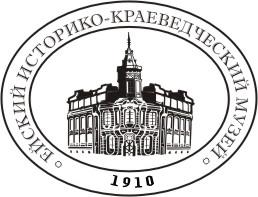 Историческая справкаИсторико-биографическая справка одиректоре краеведческого музея В.В. Самсонове.Владимир Васильевич Самсонов – известный ейский краевед, учитель истории, директор Ейского историко-краеведческого музея с 1929 по 1962 год. Родился Владимир Васильевич 20 сентября 1903 г. в городе Ейске Кубанской области. Своих родителей потерял в младенческом возрасте. Володю усыновил пожилой учитель, работавший в казачьем училище станицы Шкуринская Ейского отдела Кубанской области. От него Самсонов получил тягу к знаниям и любовь к природе родного края.В 1920 г. В.В. Самсонов окончил Ейское реальное училище. Постоянно занимался самообразованием, пропадая в богатейшей училищной библиотеке. Вместе с другими «реалистами» он в этом же году вступил в первую комсомольскую ячейку города. После окончания учебы добровольно ушёл в Военно-Морской флот. Потом служил бойцом пожарной команды, усиленно занимаясь самообразованием. Одновременно служил в Ейском батальоне частей особого назначения по борьбе с бандитизмом.В комсомоле на руководящей работе (член отделкома и райкома всех созывов с 1923 по 1931гг.) проработал 9 лет. Выбыл по возрасту 1933 году. В новой советской школе не хватало учителей, и по комсомольскому призыву Самсонов ушел на преподавательскую работу. С 1923 г. он – учитель истории в железнодорожной школе № 51. Здесь он с увлечением занимался краеведением и туризмом, вовлекая в эту работу учащихся. Вскоре Самсонов стал руководителем туристической секции, которая заняла первое место в Первом и Втором Всесоюзном конкурсах на лучшую организацию туристской работы в железнодорожных школах, а затем ряд лет удерживало первенство по Северо-Кавказским железнодорожным школам. Турсекция школы собрала большую часть экспонатов ейского краеведческого музея.15 сентября 1929 г. Владимир Васильевич дал согласие работать директором музея. Необходимо восстанавливать разваленный музей, что он и делал, не оставляя работу в школе. С этого момента музей начал свой бурный рост и развитие. Энергичный и деятельный, влюбленный в историю, Самсонов сумел вовлечь в краеведческую работу молодежь. При музее им создается краеведческий кружок из учащихся школ. Его члены участвовали в экспедициях, походах, собирали коллекции животного мира и растительного мира Ейского полуострова, сведения о героях гражданской войны, о недавно созданных промышленных предприятиях города, колхозах в районе. Владимир Васильевич открыл дверь в жизнь молодому поколению, которому отдал свои лучшие годы. Через кружок прошли сотни ейчан, среди них: всемирно известный режиссер С.Ф. Бондарчук, академик Горных Наук Е.А. Котенко, известный в городе врач А.А. Демченко, с любовью и теплотой вспоминавшие своего учителя.В 1932 г. Гороно командировало его в Москву на 3-х месячные курсы организаторов-методистов политехнических музеев.В 1935 г. в Ростове-на-Дону Самсонов окончил курсы преподавателей истории и курсы заведующих отделами природы краеведческих музеев. 6 апреля 1935 г. «Правда» писала: «Прошло 6 лет и мы проходим по залам неузнаваемого учреждения. Из ничего молодой учитель Самсонов создал настоящий советский музей». В этой статье впервые на страницах «Правды» излагался опыт ейского музея массового вовлечения молодёжи в туристскую и краеведческую работу.В 1936-1938 гг. Владимир Васильевич учился в г. Ростове-на-Дону (заочно) в учительском институте. Все зачёты сдавал на отлично. Продолжал работать одновременно и в школе, и в музее. В результате перегрузки в 1938 г. тяжело заболел, получил 2 группу инвалидности, продолжать образование не смог, ушёл со школьной работы, но продолжал работать в музее.С 1 марта 1941 г. и до начала войны В.В. Самсонов работал заместителем начальника краевой археологической экспедиции, исследовавшей курганы, могильники и поселения в зоне затопления строившегося Шапсугского водохранилища.  С июля 1941 г. директор музея Самсонов стал бойцом истребительного батальона НКВД, оборонявшего Ейск. Вместе с ним прошёл весь путь по Кубани, участвовал в боях, влился Новороссийский батальон, воевал, награжден тремя правительственными наградами. С объявлением войны подал заявление о вступлении в партию. В кандидаты принят 15 июля 1941 г. Переходя из части в часть, в члены КПСС принят в сентябре 1943 года.  К началу Великой Отечественной фонд Ейского музея уже насчитывал более 5,5 тысячи экспонатов. В августе 1942 г. при подходе к городу частей немецко-фашистской армии горисполком не смог эвакуировать музей. Исполнявшему обязанности директора Николаю Мореву удалось спасти лишь часть нумизматической коллекции - 27 единиц, - закопав ее на территории собственного двора.«4 февраля 1944 года, прибыв из госпиталя, я принял сохранившееся от музея 7 вещей – скелет человека, каменную тару, 3 окаменелости, случайную уцелевшую в топке печи древнегреческую амфору и рельефную карту: в углу валялась куча разбитой мебели. Все это осталось от разгрома», - описывал годы спустя свою встречу с музеем его директор В.В. Самсонов. Владимир Васильевич фактически заново создал разрушенный в период оккупации музей. Он отдал много сил и энергии на восстановление музея.В 1945 г. в Москве окончил курсы заведующих отделами природы краеведческих музеев. Тогда же 13 февраля 1945 г., учитывая долголетнюю (с 1929 г.) работу в музее и практические результаты её (вторично создан новый музей) приказом по Наркомпросу и письмом №170-22 ему было присвоено звание – учёный реставратор, с назначением в Ейском музее. После Великой Отечественной Войны работал воспитателем в спецрем училище. С воспитанниками-ремесленниками вновь стал создавать в Ейске краеведческий музей. Восстановив музей и получив о нём отзыв в прессе, он счёл необходимым вернуться на работу в школу. С 1 января 1948 г. работал в средней школе №51 станции «Ейск».В.В. Самсонов написал ряд исторических исследований: «История Ейска», «Природа и богатства Ейского полуострова», «История школы № 51», «История Ейской железной дороги», «Суворов на Кубани», «80 лет Ейской пожарной команды» и другие. В Большой Советской Энциклопедии опубликована его статья «Ейск». В ряде газет печатались статьи по истории края. 	Как лектор общества по распространению знаний ежегодно читал 40-50 лекций. 16 ноября 1947 г. «Советская Кубань», а 28 декабря 1947 г. газета «Комсомольская правда» в статье «Край родной» писали о его опыте в организации туризма и краеведения в школе.В 1950 и 1951 гг. школа №51, где преподавал В.В. Самсонов заняла первые места в Первом и Втором конкурсе по туризму и краеведению. В 1952 г. он выступал в Московском ЦДЖД с докладом «Краеведческая и туристская работа в школе в свете решений VII Пленума ЦК ВЛКСМ».В том же году Самсонов принимал участие в работах Всероссийского совещания учителей. В дни 40-летия ВЛКСМ в 1958 г. избран почётным комсомольцем г. Ейска.Владимир Самсонов скончался в 1964 году от тяжелой болезни. В феврале 2000 года решением городского Совета депутатов музею было присвоено его имя._____________________№ _____________Директор музеяА.Ф. Иванов